Um Dia a se Lembrar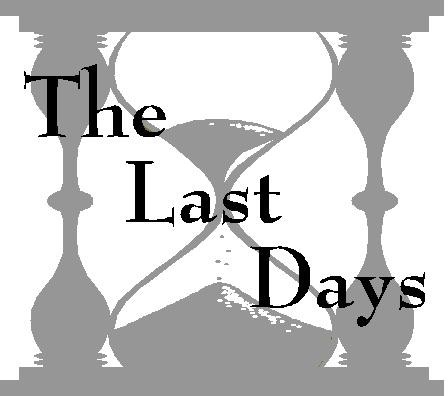 Lição 24O que e como foi o primeiro dia?Gênesis 1:5 	O que e como foi o segundo dia?Gênesis 1:8 	A partir de quando até quando o Sábado deve ser celebrado?Levítico 23:32 	“Tarde” quer dizer quando o sol fez o quê?Marcos 1:32 	Em qual hora do dia os portões de Jerusalém eram fechados para o Sábado?Neemias 13:19 	É lícito fazer o que nos dias de Sábado?Mateus 12:12 	Deus me diz que eu devo evitar de fazer o que em Seu dia santo?Isaías 58:13 	O Sábado é chamado de quais três coisas?Isaías 58:13 	Eu devo honrá-Lo não fazendo quais três coisas nesse dia?Isaías 58:13 	Então qual promessa é dada?Isaías 58:14 	Do que são chamados os primeiros seis dias da semana?Ezequiel 46:1 	O que não devemos fazer no Sábado?Êxodo 20:10 	O resto do verso indica que também não devemos empregar outros a fazerem trabalho secular para nós no Sábado.E quanto ao tempo de colheita ou outras épocas quando há muito trabalho urgente para ser feito?Êxodo 34:21 	Quais instruções ilustram como determinados pormenores domésticos não devem ser realizados durante as horas de Sábado?Êxodo 35:3 	Do que a sexta-feira é chamada que indica que todo o cozimento e faxina para o Sábado devem ser feitos no dia anterior?Lucas 23:54; Marcos 15:42 	O que Neemias disse para aqueles que compravam alimentos de comerciantes no Sábado?Neemias 13:16-17 	Do que não devemos nos esquecer?Hebreus 10:25 	O Sábado de descanso é para uma santa o quê?Levítico 23:3 	A palavra hebraica usada aqui significa, “Uma reunião pública... assembleia, chamado, leitura”. Concordância exaustiva de Strong hebraica.O que Jesus disse sobre onde há apenas dois ou três reunidos em Seu nome?Mateus 18:20 	O governador da sinagoga estava indignado porque Jesus tinha feito o que no dia de Sábado?Lucas 13:14 	Em resposta, Jesus declarou que aqueles a quem Satanás prendeu podem ser o que no Sábado?Lucas 13:16 	Ao seguir o exemplo de nosso Senhor, podemos encontrar muitas maneiras no dia de Sábado para soltar outros das correntes de Satanás, levando incentivo ao solitário e esperança para aqueles em necessidade de conforto e ânimo. Algumas sugestões podem ser encontradas em Mateus 25:35-40.O Sábado deve nos lembrar do quê?Gênesis 2:1-2 	Através da natureza, podemos ser levados para mais perto do nosso Criador no dia de Sábado. Como um memorial semanal da perfeita criação de Deus, as horas de Sábado podem ser gastas apropriadamente em uma contemplação da obra de Suas mãos, assim como em comunhão com Ele através de estudos Bíblicos e oração.O que o Senhor disse sobre aqueles que não conseguem esperar pelo término do Sábado?Amós 8:5, 7 	O que iremos fazer no dia do Senhor?Salmos 118:24 	A benção de Deus está sobre aqueles que fazem o quê?Isaías 56:2 	Na terra restaurada, com qual frequência toda a carne virá adorar perante o Senhor?Isaías 66:22-23 	É importante entender que o Sábado foi dado a este mundo na criação e antes da entrada do pecado (veja Gênesis 2:1-3). Não foi dado apenas aos judeus, já que os hebreus não existiram até após Abraão - a aproximadamente 1500 anos após a criação. Então o Sábado não pode ser uma instituição judaica, nem pode ser incluído com as leis cerimoniais que foram adicionadas após o pecado e encerradas na cruz. Portanto, assim como Jesus abertamente declarou: “O Sábado foi feito para o homem” (veja Marcos 2:27), Ele não quis dizer apenas aos judeus, mas a toda a humanidade. Então o Sábado é para toda a humanidade descansar, cessar de seus cuidados mundanos, voltar a atenção para ajudar um ao outro e especialmente desfrutar da adoração de seu Deus e Criador. E este desfrute do Sábado continuará na nova terra e por toda a eternidade!À luz da Palavra de Deus...□Entendo que o Sábado tem 24 horas de tempo santo que não deve ser usado para propósitos seculares.□Eu escolho manter o Sábado como Deus enunciou e receber a bênção que Ele prometeu.Comentários adicionais: 	Nome: 	Próxima lição: A Reivindicação de Deus Sobre Seu Corpo3